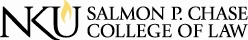 Professor Jennifer M. KinsleyNunn Hall 542kinsleyj1@nku.edu(859) 572-7998 land line(513) 708-2595 cellFIELD PLACMENT INFORMATION FORM*Student Name __________________________________________________________________	Semester (circle one):      Spring     Fall     Summer 	Year:	____________ Total # of Credits:   ______ (including 1 credit for mandatory seminar component)Program (check all that apply):	_______	Field Placement Clinic (1-3 credits)	_______	Advanced Field Placement Clinic (1-3 credits)	_______	Semester in Practice (4-12 credits)Multiple Externships?  Y/N _____	(If you answer Y, please complete a separate form for each field placement.)Contact Info for Student:Preferred Email: _____________________________  Cell Phone:  _______________________	Field Placement Firm/Agency/ Court: _______________________________________________Field Placement Supervisor: ______________________________________________________Contact Info for Field Placement Supervisor:Email: _____________________________________  Telephone:  ________________________	Mailing Address: _______________________________________________________________This externship is compensated (circle one):   Yes	No*By submitting this form, you warrant: 1) that you will have successfully completed 28 credits, including BLS-Research and BLS-Writing, prior to beginning your field placement; 2) that you are not participating in a live-client clinic during the same semester as your placement; and 3) that you are in good academic standing.